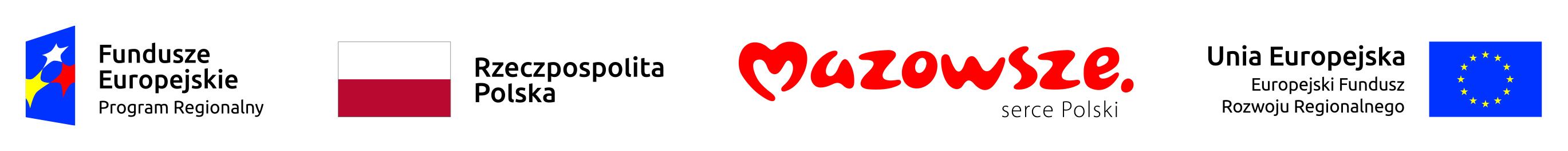 Załącznik nr 2 do zapytania ofertowegoWzór oświadczenia o braku powiązań kapitałowych lub osobowychOŚWIADCZENIE O BRAKU POWIĄZAŃ KAPITAŁOWYCH LUB OSOBOWYCHPrzystępując do udziału w postępowaniu o udzielenie zamówienia pn. Testowe świadczenie usługi - prowadzenie analiz i badań rynkowych w ramach realizacji projektu: „Profesjonalizacja proinnowacyjnych usług doradczych partnerstwa Instytucji Otoczenia Biznesu Mazowsza”, wykonawca oświadcza, że:nie jest powiązany kapitałowo lub osobowo z Zamawiającym. Przez powiązania osobowe lub kapitałowe rozumie się wzajemne powiązania między Zamawiającym lub osobami upoważnionymi do zaciągania zobowiązań w imieniu Zamawiającego lub osobami wykonującymi w imieniu Zamawiającego czynności związane z przygotowaniem i przeprowadzeniem procedury wyboru Wykonawcy a Wykonawcą, polegające w szczególności na: uczestniczeniu w spółce jako wspólnik spółki cywilnej lub spółki osobowej, posiadaniu co najmniej 10 % udziałów lub akcji, pełnieniu funkcji członka organu nadzorczego lub zarządzającego, prokurenta, pełnomocnika, pozostawaniu w związku małżeńskim, w stosunku pokrewieństwa lub powinowactwa w linii prostej, pokrewieństwa drugiego stopnia lub powinowactwa drugiego stopnia w linii bocznej lub w stosunku przysposobienia, opieki lub kurateli. ..............................................................			..........................................................................Miejscowość, data					Pieczątka, podpis OferentaNazwa wykonawcy / 
(Imię i Nazwisko)Adres siedzibyNIP / (Pesel)tel.e-mail